									projektas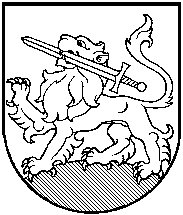 RIETAVO SAVIVALDYBĖS TARYBASPRENDIMAS2019 m. rugsėjo 19 d. Nr. T1-RietavasDĖL RIETAVO SAVIVALDYBĖS ADMINISTRACIJOS DIREKTORIAUS VYTAUTO DIČIŪNO PASKYRIMO PROJEKTO „DALYVAUJAMOJO BIUDŽETO (PB) ĮGALINIMAS BALTIJOS JŪROS REGIONE“ ĮGYVENDINIMO VADOVU RIETAVO SAVIVADYBĖJE Vadovaudamasi Lietuvos Respublikos vietos savivaldos įstatymo 16 straipsnio 2 dalies 9 punktu, 16 straipsnio 4 dalimi, Lietuvos Respublikos valstybės tarnybos įstatymo 28 straipsnio 1 dalies 2 punktu, 30 straipsnio 1 dalies 2 punktu, Rietavo savivaldybės tarybos 2019 m. gegužės 16 d. sprendimu Nr. T1-66 „Dėl Rietavo savivaldybės administracijos dalyvavimo tarptautiniame projekte „Dalyvaujamojo biudžeto (PB) įgalinimas Baltijos jūros regione“ ir 2019 m. rugpjūčio 14 d. Pietų Baltijos projekto Nr. R084 sutartimi Nr. 1S-283/R8-210, Rietavo savivaldybės taryba          n u s p r e n d ž i a:1. Paskirti Rietavo savivaldybės administracijos direktorių Vytautą Dičiūną projekto „Dalyvaujamojo biudžeto (PB) įgalinimas Baltijos jūros regione“ įgyvendinimo vadovu Rietavo savivaldybėje iki 2021 m. liepos 1 d. 2. Nustatyti Rietavo savivaldybės administracijos direktoriui Vytautui Dičiūnui 10 proc. priemoką už projekto „Dalyvaujamojo biudžeto (PB) įgalinimas Baltijos jūros regione“ vykdymą. Priemoka bus mokama iš projekto lėšų.Sprendimas gali būti skundžiamas ikiteismine tvarka Lietuvos administracinių ginčų komisijos Klaipėdos apygardos skyriui (H. Manto g. 37, Klaipėda) arba Lietuvos Respublikos administracinių bylų teisenos įstatymo nustatyta tvarka Regionų apygardos administracinio teismo Klaipėdos rūmams (Galinio Pylimo g. 9, Klaipėda) per vieną mėnesį nuo šio sprendimo paskelbimo ar įteikimo suinteresuotai šaliai dienos.Savivaldybės meras 	                                                                               RIETAVO SAVIVALDYBĖS ADMINISTRACIJAAIŠKINAMASIS RAŠTAS PRIE SPRENDIMO „DĖL RIETAVO SAVIVALDYBĖS ADMINISTRACIJOS DIREKTORIAUS VYTAUTO DIČIŪNO PASKYRIMO PROJEKTO „DALYVAUJAMOJO BIUDŽETO (PB) ĮGALINIMAS BALTIJOS JŪROS REGIONE“ ĮGYVENDINIMO VADOVU RIETAVO SAVIVADYBĖJE“ PROJEKTO2019 m. rugsėjo 5 d.RietavasSprendimo projekto esmė.Projekto „Dalyvaujamojo biudžeto (PB) įgalinimas Baltijos jūros regione“ įgyvendinimo Rietavo savivaldybėje vadovo paskyrimas ir priemokos už papildomą darbą nustatymas. Papildomas darbas atliekamas laisvu nuo pagrindinio darbo funkcijų vykdymo laiku.Kuo vadovaujantis parengtas sprendimo projektas. Sprendimo projektas parengtas vadovaujantis Lietuvos Respublikos vietos savivaldos įstatymo 16 straipsnio 2 dalies 9 punktu, 16 straipsnio 4 dalimi, Lietuvos Respublikos valstybės tarnybos įstatymo 28 straipsnio 1 dalies 2 punktu, 30 straipsnio 1 dalies 2 punktu, Rietavo savivaldybės tarybos 2019 m. gegužės 16 d. sprendimu Nr. T1-66 „Dėl Rietavo savivaldybės administracijos dalyvavimo tarptautiniame projekte „Dalyvaujamojo biudžeto (PB) įgalinimas Baltijos jūros regione“ ir 2019 m. rugpjūčio 14 d. Pietų Baltijos projekto Nr. R084 sutartimi Nr. 1S-283/R8-210.Tikslai ir uždaviniai.Šiuo sprendimo projektu bus paskirtas projekto Rietavo savivaldybės grupės vadovas ir jam nustatyta priemoka.Laukiami rezultatai.Bus paskirtas projekto „Dalyvaujamojo biudžeto (PB) įgalinimas Baltijos jūros regione“ Rietavo savivaldybės grupės vadovas ir jam nustatyta priemoka.Kas inicijavo sprendimo projekto rengimą.Sprendimo projekto rengimą inicijavo Rietavo savivaldybės administracija.Sprendimo projekto rengimo metu gauti specialistų vertinimai. Neigiamų specialistų vertinimų kol kas negauta.Galimos teigiamos ar neigiamos sprendimo priėmimo pasekmės. Neigiamų pasekmių nenumatyta.Lėšų poreikis sprendimo įgyvendinimui. Lėšos, reikalingos sprendimui įgyvendinti, numatytos projekto „Dalyvaujamojo biudžeto (PB) įgalinimas Baltijos jūros regione“ biudžete.Antikorupcinis vertinimas nereikalingas.Dokumentų valdymo ir teisės skyriaus teisininkė					Ieva Krajinaitė